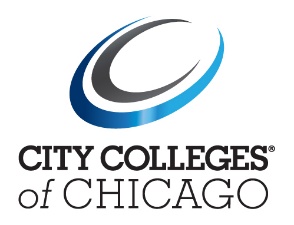 April 22, 2022ADDENDUM 1 for RFP #NG2202WELLNESS CENTER EXTENDED SERVICE HOURSFOR THE OFFICE OF STUDENT WELLNESSONE (1) ORIGINAL SIGNATURE HARD COPY AND TWO (2) USB DRIVES OF THE RESPONSE TO BE SUBMITTEDAll responses shall be addressed and returned to:City Colleges of ChicagoDawson Technical InstituteProcurement Services3901 S. State Street, Room 102Chicago, IL 60609Attn: Nick Gibb – Associate Director of ProcurementPart I – Modifications to the RFP documentITEM NO. 1 – CURRENTLY READS:Proposals must be received no later than 12:00 p.m. CDT, Thursday, April 28, 2022CHANGE TO:	Proposals must be received no later than 12:00 p.m. CDT, Thursday, May 19, 2022Procurement Services will be releasing a revised RFP document and is extending the due date for both the “Letter of Intent” submission (originally due Tuesday, April 26, 2022) and the complete RFP submission (originally due, Thursday, April 28, 2022).The new dates for submissions are as follows:Letter of Intent:  Due on or before – Thursday, May 12, 2022Complete RFP submission package:  Due on or before – Thursday, May 19, 2022Part II – Modifications to Q & A ResponsesPer the Pre-Proposal Presentation (which occurred on Wednesday, April 13, 2022)“Responses to Questions: Thursday, April 21, 2022”CHANGE TO:  	“Responses to Questions: Thursday, May 5, 2022”We are not accepting any additional questions for the RFP originally posted on April 8, 2022END OF ANNOUNCEMENTPlease acknowledge receipt of this announcement to ngibb1@ccc.edu with a copy to procurementservices@ccc.edu